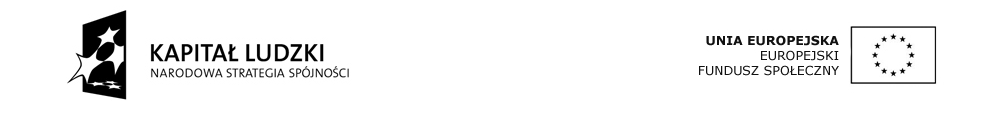 Projekt współfinansowany ze środków Unii Europejskiejw ramach Europejskiego Funduszu Społecznego	W ramach realizowanego przez Gminny Ośrodek Pomocy Społecznej w Grabowie      nad Pilicą projektu systemowego pn. ”Zmieńmy siebie” współfinansowanego ze środków Unii Europejskiej w ramach Europejskiego Funduszu Społecznego w ramach Programu Operacyjnego Kapitał Ludzki Priorytet VII Promocja integracji społecznej Działania 7.1Rozwój i upowszechnienie aktywnej integracji, Poddziałania 7.1.1 Rozwój                                 i upowszechnianie aktywnej integracji przez ośrodki pomocy społecznej w dniach                         od 18 sierpnia 2014 roku do 3 września 2014 roku odbywały się szkolenia zawodowe „Kucharz z obsługą imprez cateringowych”. Zajęcia odbywały się w Strażnicy OSP                    w Grabowie nad Pilicą. Szkolenie dla 8-iu Uczestników projektu przeprowadzał trener                Pan Tomasz Szczepański- na zdjęciu z Uczestnikami Projektu. W trakcie szkolenia  Uczestnicy: poznali przepisy BHP i PPOŻ, zasady organizowania usług cateringowych, imprez okolicznościowych, poznali profesjonalną obsługę małej gastronomii, zapoznali się z  zasadami zdrowego żywienia, z towaroznawstwem spożywczym, obróbką wstępną oraz termiczną jarzyn, warzyw, mięsa, przygotowywali sałatki, surówki, zupy, dodatki do zup, sporządzali potrawy z mięsa, mąki, zakąski, oraz różne inne  potrawy na imprezy okolicznościowe.  W dniu 3 września 2014 roku odbył się egzamin teoretyczny i praktyczny po przeprowadzonym szkoleniu zawodowym.                                                                   Kierownik/ Koordynator Projektu                                                                            Jolanta StefaniakGaleria przedstawiająca efekty pracy egzaminacyjnej.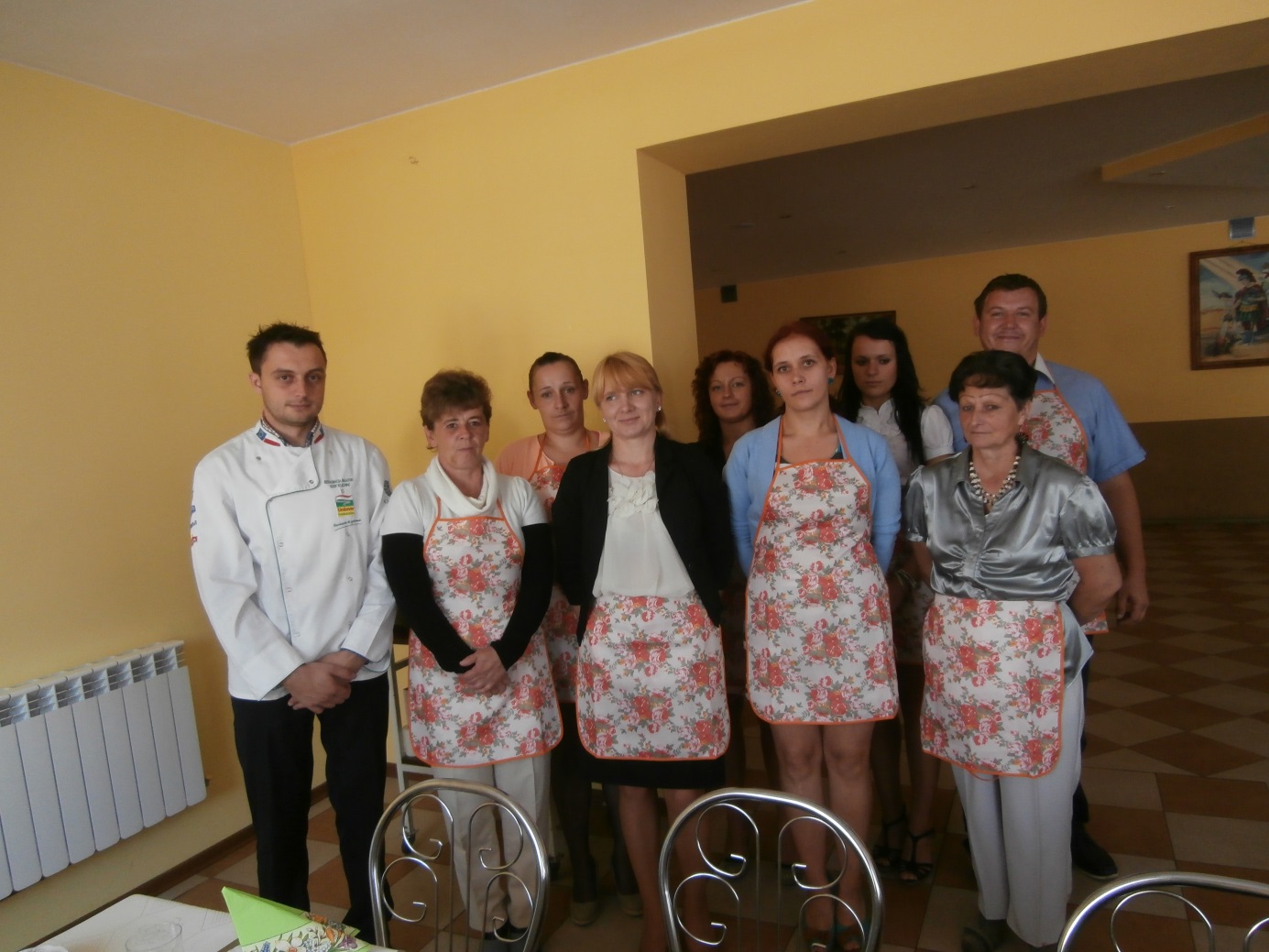 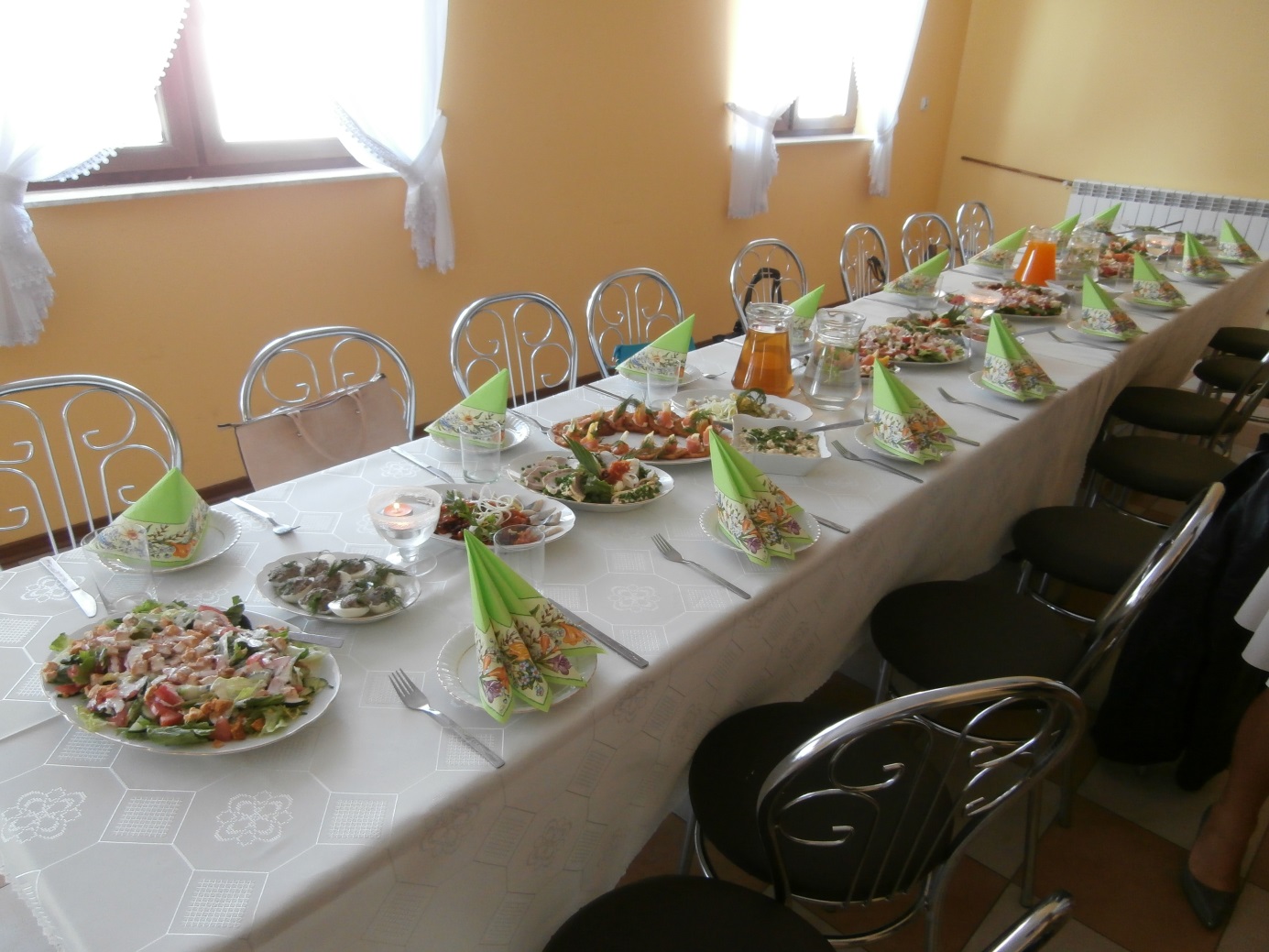 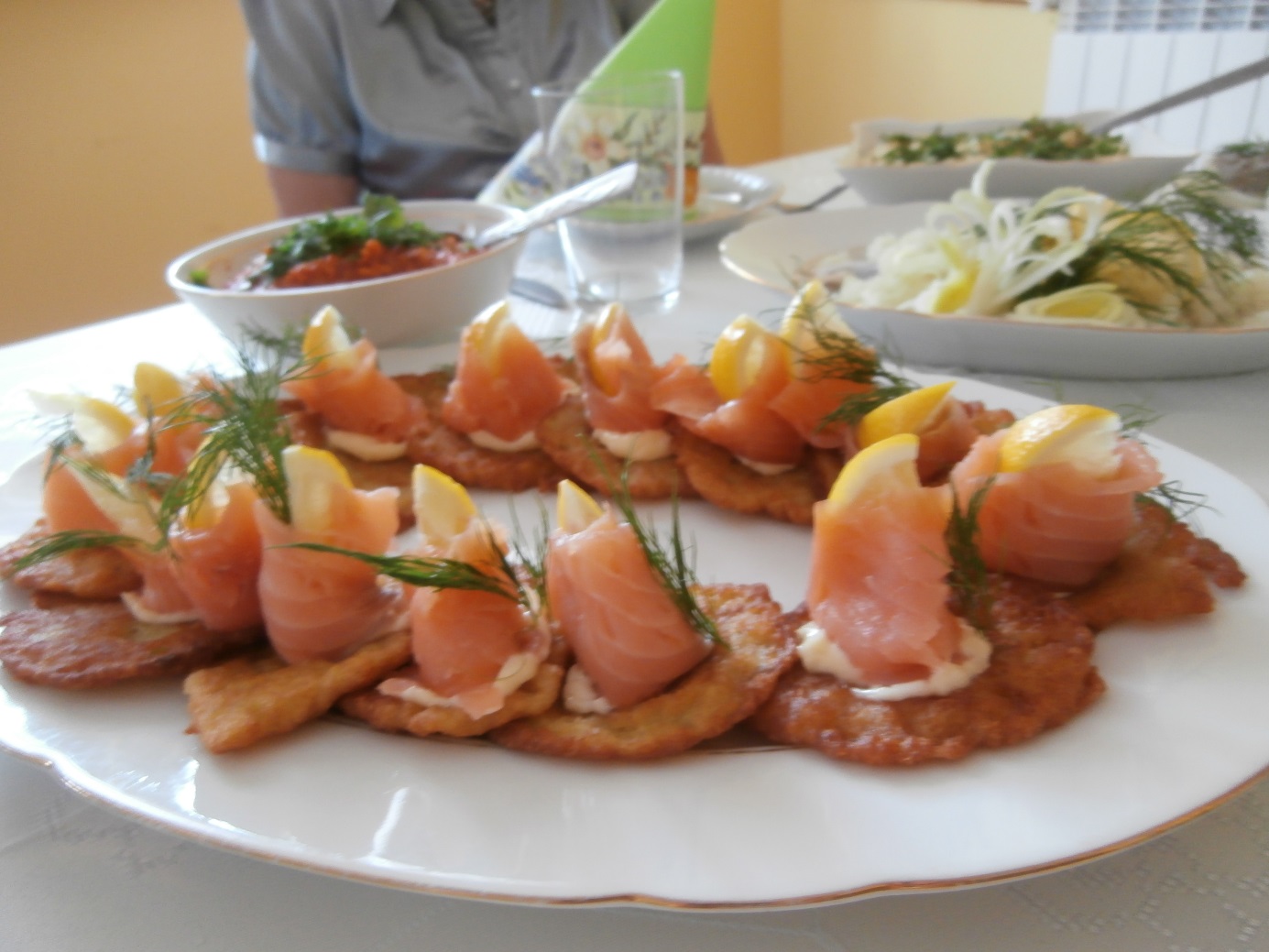 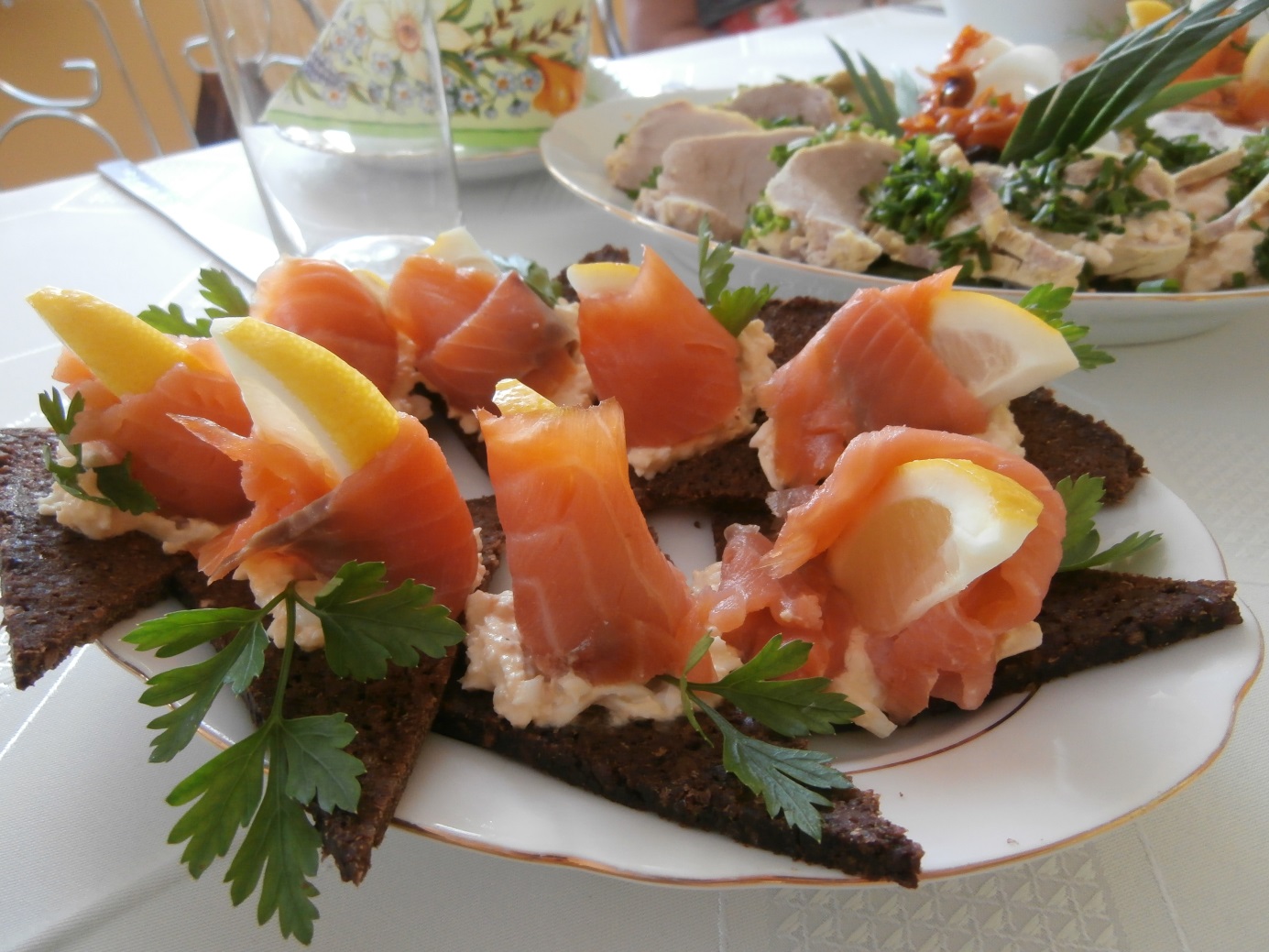 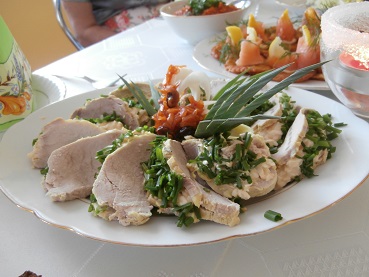 